Pobarvaj me in slikico podari mamici za materinski dan.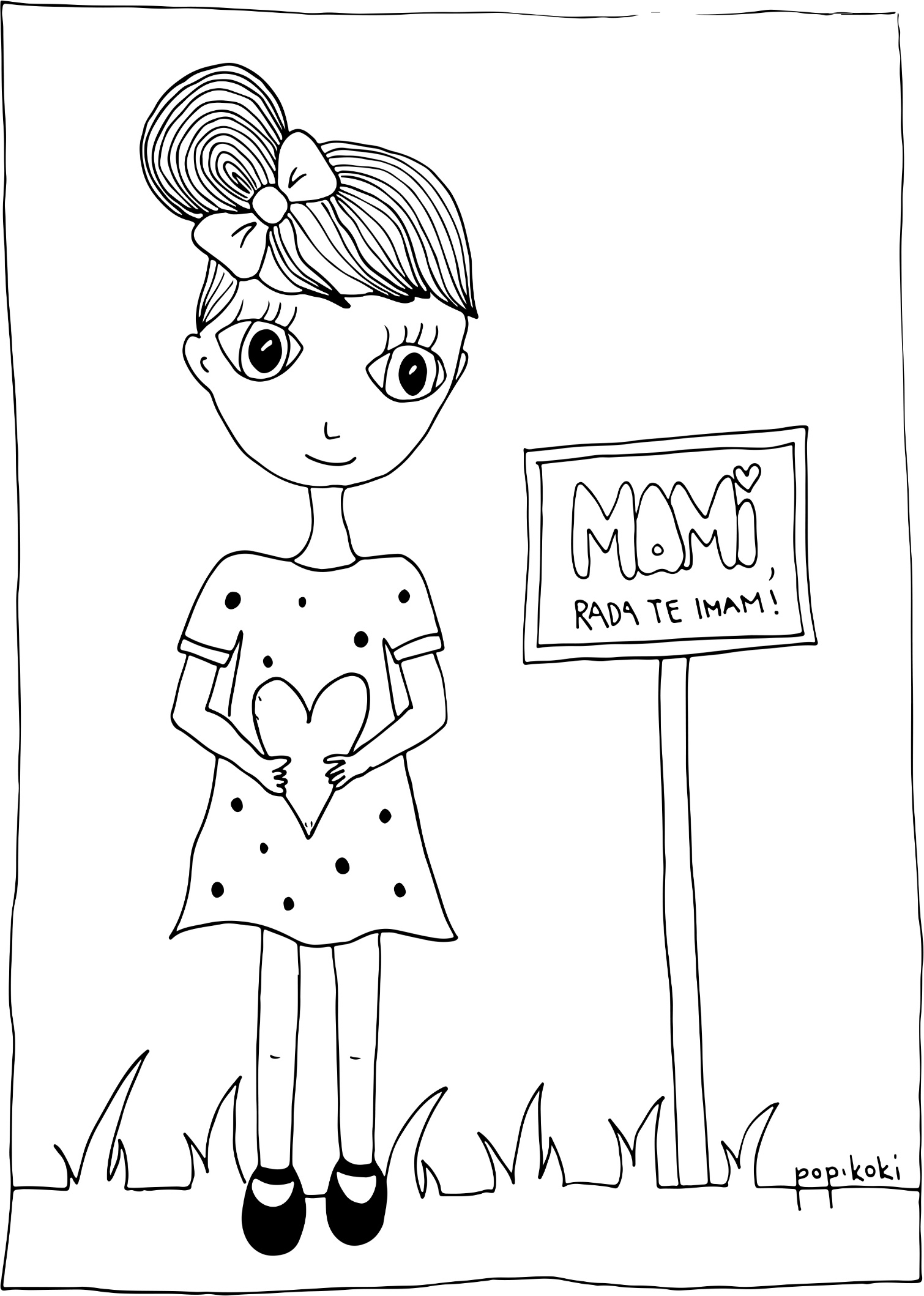 